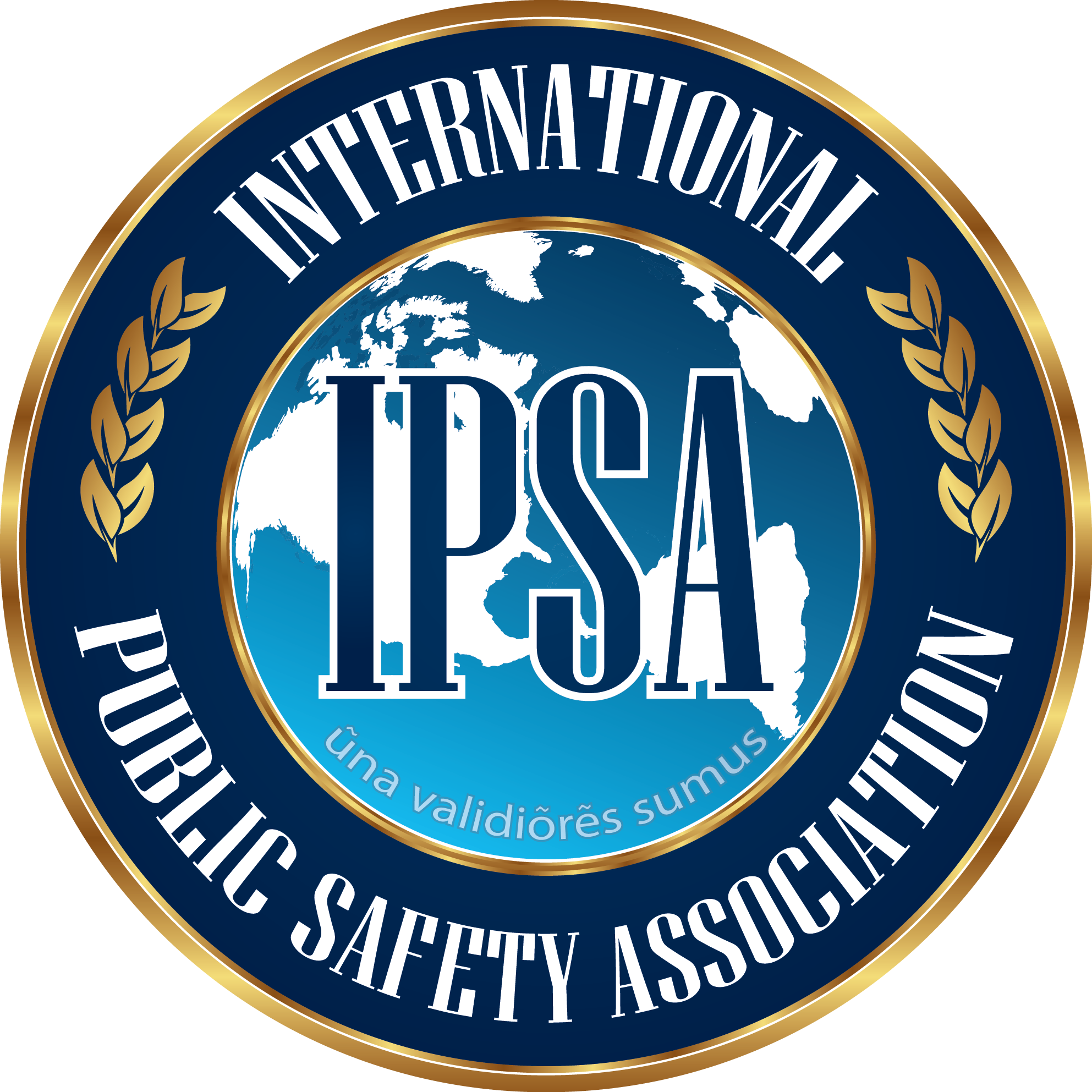 (Maintain 12 spaces between logo and title by starting on line below)APA Format Template: Title of Manuscript Goes Here Not Bold 12 pt. FontFull name(s) of author(s) hereOrganization NameComplete Mailing AddressPhone: 555-123-456Email: insertyouremail@here.comCopyright To assure the integrity, dissemination and protection against copyright infringement of published articles, you will be asked to assign to the International Public Safety Association the copyright in your article. Your Article is defined as the final, definitive and citable Version of Record, and includes: (a) the accepted manuscript in its final form, including the abstract, text, bibliography, and all accompanying tables, illustrations, data; and (b) any supplemental material hosted by the International Public Safety Association. Our Publishing Agreement with you will constitute the entire agreement and the sole understanding between the International Public Safety Association and you; no amendment, addendum, or other communication will be taken into account when interpreting your and the International Public Safety Association rights and obligations under this Agreement. If you wish to include any material in your manuscript in which you do not hold copyright, you must obtain written permission from the copyright owner, prior to submission. You must ensure appropriate acknowledgement is given to the permission granted to you for reuse by the copyright holder in each figure or table caption. You are solely responsible for any fees which the copyright holder may charge for reuse. When using a word which is or is asserted to be a proprietary term or trade mark, authors must use the symbol ® or TM. Please delete this from your title page before submitting your manuscript.Manuscript title (12pt. bold, times new roman font)Full name(s) of author(s) hereInsert Organization name hereAbstractInclude your abstract here. A concise and factual abstract is required (150-250 words). The abstract should state briefly the purpose of the research, the principal results and major conclusions. An abstract is often presented separate from the body, so it must be able to stand alone. References should therefore be avoided but, if essential, they must be cited in full, without reference to the reference list.Key Words: Capital, Comma, Punctuation Immediately after the abstract, provide a maximum of 8 keywords, avoiding general and plural terms and multiple concepts (avoid, for example, 'and', 'of'). Be sparing with abbreviations: only abbreviations firmly established in the field may be eligible. Please delete these instructions before submitting your manuscript. Introduction (Do not remove the “Introduction” Heading)Portions of this template was developed by Paul Rose of Southern Illinois University Edwardsville. To make the template more practical for typical class papers, we have made minor alterations to Dr. Rose’s template. To use this template, begin the body of your manuscript (your introduction) as the first paragraph beneath the title. Add your text and delete the placeholder text used in the template. Submissions should be a minimum of 3,000 words and no longer than 10,000 words. The word count includes the main body of text, notes, references and the headers of tables and figures. It does not include the Title page, Abstract or Author Biography. A manuscript that exceeds 10,000 words will be returned without review.APA style specifies that major components of the paper (abstract, body, references, etc.) each begin on a new page. The body of the text is typically divided into sections with headings such as Method, Results, and Discussion. For an example of a paper properly formatted per the APA Manual, Sixth Edition, go to http://www.apastyle.org/manual/related/sample-experiment-paper-1.pdf  Some papers have multiple studies in them so the body could have multiple sections and subsections within it.Sections can be further divided into subsections with headings. An example is a Method section divided into Participants, Materials, and Procedure subsections. Unlike in earlier editions of the APA manual, the sixth edition tells you to bold headings (but not the title above or anything on the title page). Below are examples.Literature Review (Do not remove the “Literature Review” Heading)This section is for your literature review. All manuscripts must have a literature review.  Level 1 heading (headline style caps, bold font, separate line) is used for a major section of a paper such as the Background, Literature Review, or Discussion sections. IPSA Manuscripts must use the citation and reference formats shown in the APA Manual, Sixth Edition. The (Author, Date) system of in-text citations is used to give credit to the words, work, and ideas of others on which you are building your argument. The Reference section starts on a separate page after the body text of the paper. An example is provided at the end of this template.  Discussion (Do not remove the “Discussion” Heading)This section is for your discussion. All manuscripts must have a discussion section.  Level 1 heading (headline style caps, bold font, separate line) is used for all major sections of IPSA Manuscripts such as the Introduction, Literature Review and Discussion sections. IPSA Manuscripts must use the citation and reference formats shown in the APA Manual, Sixth Edition. The (Author, Date) system of in-text citations is used to give credit to the words, work, and ideas of others on which you are building your argument. The Reference section starts on a separate page after the body text of the paper. An example is provided at the end of this template.  Limitations (Do not remove the “Limitations” Heading)This section is for to discuss the research limitations. All manuscripts must have a limitations section. Level 1 heading (headline style caps, bold font, separate line) is used for all major sections of IPSA Manuscripts. IPSA Manuscripts must use the citation and reference formats shown in the APA Manual, Sixth Edition. The (Author, Date) system of in-text citations is used to give credit to the words, work, and ideas of others on which you are building your argument. The Reference section starts on a separate page after the body text of the paper. An example is provided at the end of this template.  Recommendations (Do not remove the “Recommendations” Heading)This section is for your recommendations. All manuscripts must have a recommendations section.  Level 1 heading (headline style caps, bold font, separate line) is used for all major sections of IPSA Manuscripts.IPSA Manuscripts must use the citation and reference formats shown in the APA Manual, Sixth Edition. The (Author, Date) system of in-text citations is used to give credit to the words, work, and ideas of others on which you are building your argument. The Reference section starts on a separate page after the body text of the paper. An example is provided at the end of this template.  References (Do not remove the References Heading. Note single spacing for the references)Ajournalarticle, R. H., & Seabreeze, R. M. (2002). Example of journal article reference entry :Title of article goes here, sentence-style caps, no italics. Journal Title in Italics and Headline Style Caps, 22, 236-252. doi:10.1016/0022-006X.56.6.893 B’authorsurname, I. M. (2010). Example of a book reference: Book title in sentence style capsand italics. Publisher city, ST: Publisher. doi:10.1016/0022-006X.56.6.893Cmagazinearticle, B. E. (1999, July). Note that names on this page also identify what kind ofsource it is: Each source type has to be formatted in a different way. [Special issue]. ProseMagazine, 126 (5), 96-134.Donlinemagazineornewsletterarticle, B. E. (1999, July). Did you notice alphabetical references.[Special issue]. Hot Prose, 126 (5). Retrieved from http://www.hotprose.comGbookreference, S. M., Orman, T. P., & Carey, R. (1967). Writers’ book. New York, NY: LuPress.O’encyclopedia, S. E. (1993). Words. In The new encyclopedia Britannica (vol. 38, pp. 745758). Chicago: Forty-One Books.Qchapter, P. R., & Inaneditedvolume, J. C. (2001). Scientific research papers. In J. H. Stewart &J. M. Kimmel (Eds.), Research papers are hard work but boy, are they good for you (pp. 123256). New York, NY: Lucerne.Rnewspaper articles without authors appear to sharply cut risk of schizophrenia. (1993, July 15).The Washington Post, p. A12. Figure 1. This simple path model, adapted from results in a Journal of Consumer Behaviour paper, is an example of a figure.AppendixThe appendix is not required. If your manuscript has an appendix it must go at the end of the manuscript after the Reference Section, but before the Author Biography.Tables and FiguresTables and figures must be on separate pages at the end of the text (typical format for papers being submitted for publication) then the manuscript order is Title Page, Abstract, Body Text, Reference Section, Appendix (if any) , Tables and Figures and Author Biography.APA format for tables omits the gridlines. See the APA Quick Reference Guide for table formatting rules. In addition, if you need instruction on creating tables in Word, you’ll find a variety of helpful videos posted on YouTube. I recommend the following tutorial for creating tables in Word http://www.youtube.com/watch?v=0KVBaM4N3zw If you find a helpful resource, please pass along the information to the Writing Support Team at SoSWwritingsupport@gmail.comTable 1Correlations Among and Descriptive Statistics for Key Study VariablesNote.  N’s range from 107 to 109 due to occasional missing data. For sex, 0 = male, 1 = female. BHF = babies hoped for. Dist. Intol. = distress intolerance. Relig. = religiosity.* p < .05. Author Biography (do not remove “Author Biography” heading)First Name Last Name state your profession and employer. And then continue to use single space, times new roman, 12pt font. There is a 200-word maximum per author biography.M (SD)SexAgeIncomeEduc.Relig.Dist. Intol.Sex1.53 (.50).07-.09.02 .14 .06Age31.88 (10.29) .08  .19*   .20* .01Income2.60 (1.57).04-.14-.09Education3.44 (1.06)  -.29*-.06Relig.1.21 (.30)  -.19*Dist. Intol.3.75 (1.19)